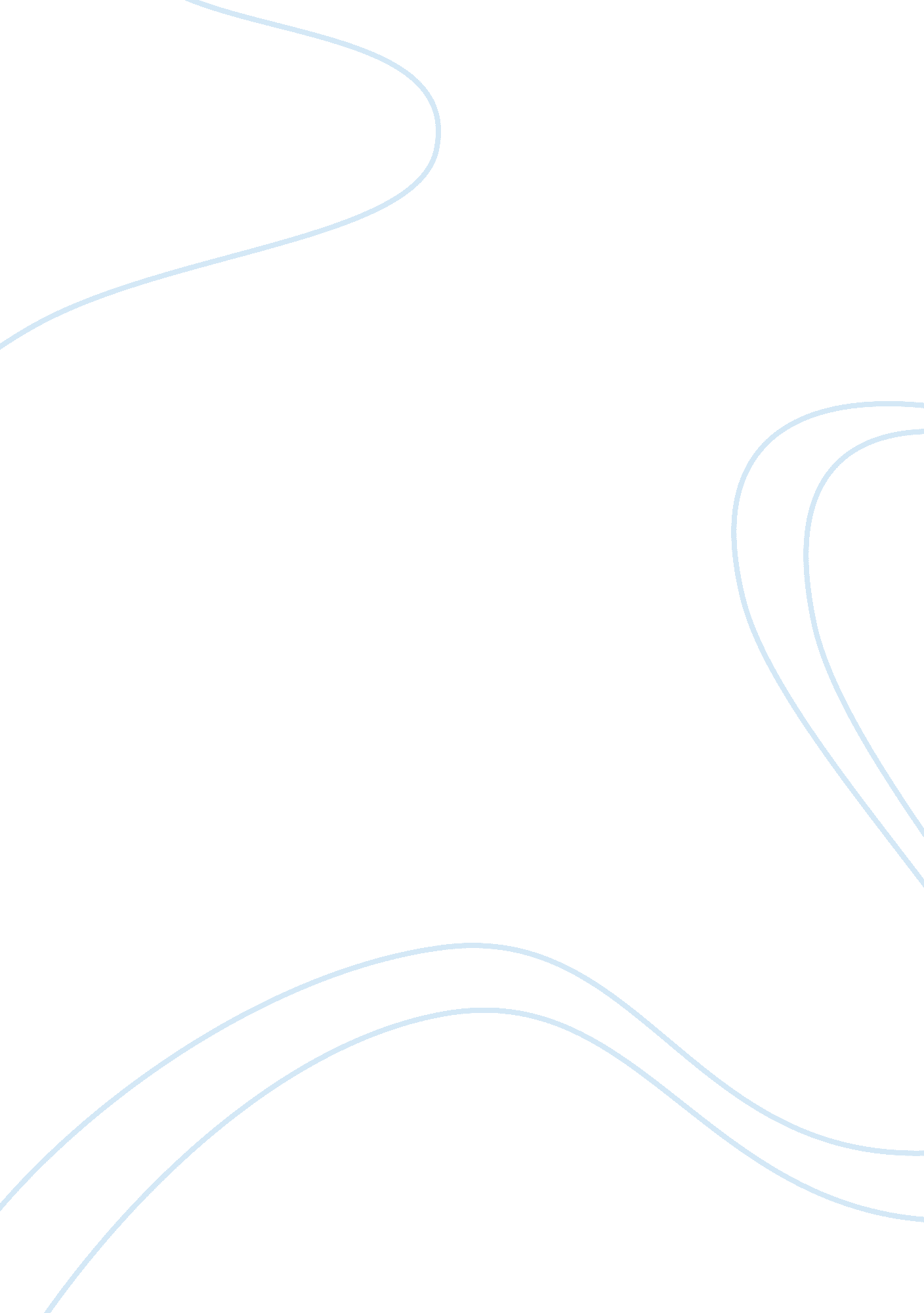 SummaryLinguistics, English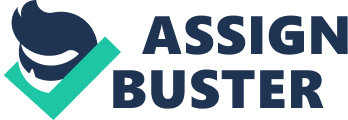 Bridging the Cultural Divide Leading international countries with many employees from different countries usually face this menace of the cultural divide. The employees have gone through different education systems and, therefore, have diverse interpretations about concepts and the whole working process. They may be doing the same job under one organization, but they totally differ in culture and assumptions. This research takes a deeper look on what can be done to reduce this cultural divide and create an organizational environment that is favorable for the advancement of an organization. 
Education of staff is one strategy that is solving this problem. It involves tabling the divergence between many cultures, and asking employees to accommodate each other and accept the unlike opinions (Chinitz 97). 
Having a successful kick-off can also help solve cultural differences. When the employees openly and willingly disclose about their values and behaviors, the other can understand and learn to receive them the way they are. A successful kick-off will also involve of laying down a standard working protocol that should be followed by each member. This acts as a control over individual acts and keeps everyone in line. For instance, there should be an agreed way of harmonizing cultural divide when it comes to decision making process (Chinitz 123). 
Cultural training can also add to eradicating cultural divide. Learning about dissimilar norms, values and assumptions of other cultures can help understand them better and create a good working environment (Chinitz 259). Off-shore English should also be used as an international language of trade because it can be easily understood by all cultures. 

Work Cited 
Chinitz, David E. T. S. Eliot and the Cultural Divide. Chicago, Ill. [u. a.: Univ. of Chicago Press, 2005. Print. 
Top of Form 
Bottom of Form 